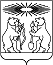 О назначении публичных слушаний по вопросу предоставления разрешения на условно разрешенный вид использования земельного участка с кадастровым номером 24:34:0010126:128, расположенного на территории гп. Северо-Енисейский по ул. Механическая, 4АНа основании представления комиссии по подготовке проекта Правил землепользования и застройки территории Северо-Енисейского района, утвержденной постановлением администрации Северо-Енисейского района от 05.08.2008 № 381-п (в редакции постановлений от 11 декабря 2009 года № 520-п, от 18 февраля 2011 года № 41-п, от 4 сентября 2012 года № 398-п, от 19 февраля 2013 года № 56-п, от 16 декабря 2013 года № 748-п, от 14 августа 2014 № 384-п, от 14 апреля 2016 года № 190-п, от 29 сентября 2016 года № 657-п, от 26 мая 2017 № 196-п) (далее – Комиссия), вынесенного по результатам рассмотрения заявления ООО «Альянс» о выдаче разрешения на условно разрешенный вид использования земельного участка общей площадью 6550 кв.м. с кадастровым номером 24:34:0010126:128, расположенного на территории гп. Северо-Енисейский по ул. Механическая, 4А для «размещение АЗС», в целях строительства автозаправочной станции, руководствуясь статьей 28 Федерального закона от 06.10.2003 № 131-ФЗ «Об общих принципах организации местного самоуправления в Российской Федерации», частью 2 статьи 39 Градостроительного кодекса Российской Федерации, статьей 5 Положения об особенностях проведения публичных слушаний по вопросам градостроительной деятельности на территории Северо-Енисейского района, утвержденного решением Районного Совета от 28.07.2010 №61-8 (в редакции решений Районного Совета от 25.11.2011 №406-27, от 10.12.2010 №190-14, от 30.11.2014 №148-13, от 07.03.2012 №448-30, от 29.11.2016 №189-16) (далее – Положение), руководствуясь статьей 21 Устава Северо-Енисейского района, ПОСТАНОВЛЯЮ:Выступить с инициативой Главы Северо-Енисейского района о назначении публичных слушаний по вопросу предоставления разрешения на условно разрешенный вид использования земельного участка с кадастровым номером 24:34:0010126:128, расположенного на территории гп. Северо-Енисейский по ул. Механическая, 4А.Назначить проведение публичных слушаний по вопросу, указанному в пункте 1 настоящего постановления, на 29 августа 2017 года, в 17:00 часов в помещении конференц-зала в здании администрации Северо-Енисейского района, расположенного по адресу: 663282, Красноярский край, Северо-Енисейский район, гп. Северо-Енисейский, ул. Ленина, 48.Установить время начала регистрации участников публичных слушаний 29 августа 2017 года 16 часов 25 минут, время окончания регистрации – 16 часов 55 минут.Сообщение о проведении публичных слушаний по вопросу, указанному в пункте 1 настоящего постановления, правообладателям земельных участков и объектов капитального строительства, имеющих общие границы с земельным участком, указанным в пункте 1 настоящего постановления, готовиться Комиссией, которая также выполняет иные действия, предусмотренные статьей 5 Положения.Прием письменных предложений жителей Северо-Енисейского района по вопросу, указанному в пункте 1 настоящего постановления, и письменных заявлений граждан на участие в публичных слушаниях осуществляется Комиссией по адресу: 663282, Красноярский край, гп. Северо-Енисейский, ул. Ленина, д. 48, кабинет № 4 до 25 августа 2017 включительно в рабочее время (с 9:00 до 13:00 и с 14:00 до 18:00, кроме выходных дней).Информационное сообщение о проведении публичных слушаний по вопросу, указанному в пункте 1 настоящего постановления, подлежит опубликованию в газете «Северо-Енисейский Вестник» и на официальном сайте района в информационно-телекоммуникационной сети «Интернет» в срок, не позднее чем через пять дней со дня назначения даты публичных слушаний согласно настоящему постановлению.Контроль за исполнением настоящего постановления возложить на первого заместителя главы Северо-Енисейского района Рябцева А.Н.Настоящее постановление вступает в силу со дня его подписания.Временно исполняющий полномочияГлавы Северо-Енисейского района,первый заместитель главы района          	                                              А.Н. РябцевРОССИЙСКАЯ ФЕДЕРАЦИЯСеверо-Енисейский район Красноярского краяПОСТАНОВЛЕНИЕ ГЛАВЫ СЕВЕРО-ЕНИСЕЙСКОГО РАЙОНАРОССИЙСКАЯ ФЕДЕРАЦИЯСеверо-Енисейский район Красноярского краяПОСТАНОВЛЕНИЕ ГЛАВЫ СЕВЕРО-ЕНИСЕЙСКОГО РАЙОНА«22» августа 2017 г.№ 3-пггп Северо-Енисейскийгп Северо-Енисейский